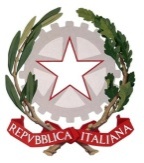 ISTITUTO D’ISTRUZIONE SUPERIORE “BENEDETTI-TOMMASEO”C. F. 94050340275 -  C.M. VEIS026004Liceo Scientifico “G.B. Benedetti” – C.M. VEPS02601ECastello n. 2835 - Cap.30122 VENEZIA Tel.041.5225369 - Fax 041.5230818Liceo Linguistico e delle Scienze Umane “N. Tommaseo” – C.M. VEPM02601GSestiere Castello, n. 2858 – 30122 Venezia - Tel. 041-5225276 – Fax 041-5212627e-mail: VEIS026004@istruzione.it PEC : VEIS026004@pec.istruzione.it sito: www.liceobenedettitommaseo.edu.it 
Codice univoco dell’ufficio:   UFG655   -   Codice I.P.A.:   istsc_veps01000xPiano Scuola Estate (terza fase) progetto “RECUPERO LABORATORIO CHIMICA-BIOLOGIA”Nell’ottica prevista dal Progetto Scuola Estate proposto dal Ministero della Pubblica Istruzione che prevede il recupero e il rafforzamento delle competenze parzialmente acquisite dagli studenti delle classi in oggetto a causa della pandemia legata a Covid-19,  il nostro Istituto realizza un percorso finalizzato a  prendere confidenza con le attività laboratoriali, condizioni di primaria importanza per una corretta ed adeguata applicazione delle conoscenze scientifiche acquisite durante il corso del/ei precedente/i anno/i scolastico/i e che , a causa della condizione pandemica, non è stato possibile offrire agli studenti.I destinatari del progetto sono degli studenti delle classi seconde e terze dell’indirizzo Scienze applicate.Sono previsti 4 interventi da svolgere in laboratorio di circa 2h ciascuno per ogni classe ( totale 8 ore per classe).Gli incontri si terranno il martedì e il mercoledì. L’attività prevede la suddivisione della classe i gruppi di 2/3 persone, lo svolgimento di una esperienza da parte di ciascun gruppo e la successiva stesura di una relazione di laboratorio. Le attività si svolgeranno nel laboratorio di Chimica dell’Istituto in presenza delle referenti del progetto proff. sse Boscolo Cegion Francesca e Cavallari Maria Caterina, che si altereranno nella presenza e al tecnico di laboratorio.Modulo di adesione/autorizzazioneIo sottoscritto……………….alunno della classe (specificare numero, sezione e indirizzo)………….. preso atto dei contenuti di apprendimento, delle finalità e delle modalità di svolgimento del progetto …………., comunico con la presente la mia manifestazione di interesse a prendervi parte.Io sottoscritto…………..padre dell’alunno/a…………………della classe……………….Io sottoscritta…………  madre dell’alunno/a……………….. della classe…………….autorizzo mio/a figlio/a a prendere parte agli incontri pomeridiani concernenti il progetto “          “Luogo e data                                                                                Firma dell’alunno e dei genitori Il presente modulo va inviato entro le ore 12:00 di venerdì 22 ottobre 2021 all’indirizzo cavallari.mariacaterina@benedettitommaseo.org